	В целях реализации на территории муниципального района «Печора» государственных полномочий, предусмотренных Законом Республики Коми от 01.12.2015 г. №115-РЗ «О наделении органов местного самоуправления в Республике Коми отдельными государственными полномочиями Республики Коми», Законом Республики Коми от 25.12.2018 г. № 133-РЗ «О внесении изменений в некоторые законы Республики Коми по вопросам, связанным с организацией и осуществлением деятельности по опеке и попечительству в Республике Коми»1. Передать с 01 апреля 2019 года исполнение полномочий, предусмотренных пунктами 11 и 12 статьи 2 Закона Республики Коми от 25.12.2018 года № 133 – РЗ, Управлению образования МР «Печора».2.  Внести изменения в Положение об Управления образования муниципального района  «Печора» в части осуществления деятельности по опеке и попечительству до  15.03.2019 г.3. Утвердить структуру Управления образования МР «Печора» и штатное расписание отдела опеки и попечительства Управления образования МР «Печора» согласно приложению до 15.03.2019 г.4. Разработать и утвердить должностные инструкции специалистов, осуществляющих функции опеки и попечительства на территории МР «Печора» до 20.03.2019 г.5. Организовать с 01.04.2019 г. прием специалистов отдела опеки и попечительства Управления образования МР «Печора» в соответствии с законодательством. 6. Организовать работу по передаче государственного движимого имущества, используемого в настоящее время отделом опеки и попечительства по г. Печора Министерства труда, занятости и социальной защиты в муниципальную собственность в соответствии с законодательством.7. Организовать работу по заключению договора безвозмездного пользования о предоставлении недвижимого имущества, в котором в настоящее время  располагается отдел опеки и попечительства по г. Печора Министерства труда, занятости и социальной защиты.8. Организовать работу по заключению соглашений о работе в соответствующих федеральных и республиканских информационных системах.9.    Настоящее распоряжение подлежит размещению на официальном сайте муниципального района «Печора».АДМИНИСТРАЦИЯМУНИЦИПАЛЬНОГО РАЙОНА «ПЕЧОРА»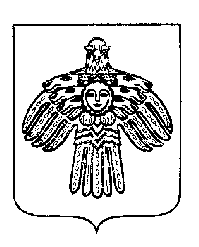 «ПЕЧОРА»  МУНИЦИПАЛЬНÖЙ  РАЙОНСААДМИНИСТРАЦИЯ РАСПОРЯЖЕНИЕТШÖКТÖМРАСПОРЯЖЕНИЕТШÖКТÖМРАСПОРЯЖЕНИЕТШÖКТÖМ«  07   »   марта   2019 г.г. Печора,  Республика Коми           № 243-р О передаче Управлению образования МР «Печора»  отдельных государственных полномочий, связанных с организацией и осуществлением деятельности по опеке и попечительствуГлава муниципального района-руководитель администрации	           	                                            Н.Н. Паншина                                                            